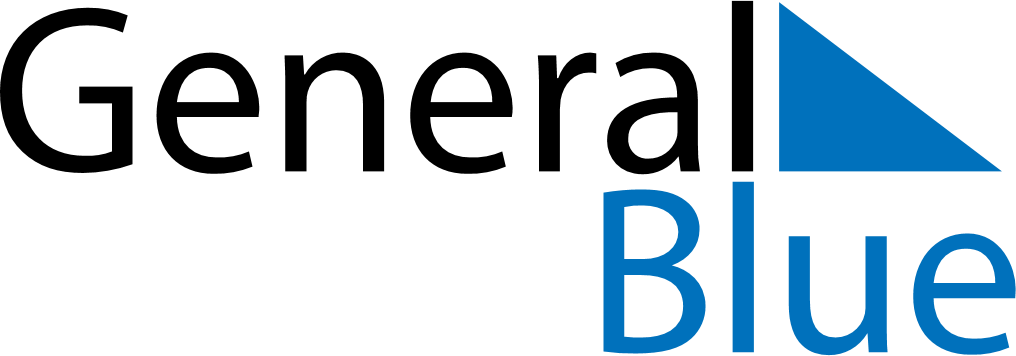 February 2024February 2024February 2024February 2024February 2024February 2024Lauttasaari, Uusimaa, FinlandLauttasaari, Uusimaa, FinlandLauttasaari, Uusimaa, FinlandLauttasaari, Uusimaa, FinlandLauttasaari, Uusimaa, FinlandLauttasaari, Uusimaa, FinlandSunday Monday Tuesday Wednesday Thursday Friday Saturday 1 2 3 Sunrise: 8:37 AM Sunset: 4:30 PM Daylight: 7 hours and 53 minutes. Sunrise: 8:34 AM Sunset: 4:33 PM Daylight: 7 hours and 58 minutes. Sunrise: 8:32 AM Sunset: 4:35 PM Daylight: 8 hours and 3 minutes. 4 5 6 7 8 9 10 Sunrise: 8:30 AM Sunset: 4:38 PM Daylight: 8 hours and 8 minutes. Sunrise: 8:27 AM Sunset: 4:41 PM Daylight: 8 hours and 13 minutes. Sunrise: 8:25 AM Sunset: 4:43 PM Daylight: 8 hours and 18 minutes. Sunrise: 8:22 AM Sunset: 4:46 PM Daylight: 8 hours and 23 minutes. Sunrise: 8:20 AM Sunset: 4:49 PM Daylight: 8 hours and 29 minutes. Sunrise: 8:17 AM Sunset: 4:51 PM Daylight: 8 hours and 34 minutes. Sunrise: 8:14 AM Sunset: 4:54 PM Daylight: 8 hours and 39 minutes. 11 12 13 14 15 16 17 Sunrise: 8:12 AM Sunset: 4:57 PM Daylight: 8 hours and 44 minutes. Sunrise: 8:09 AM Sunset: 4:59 PM Daylight: 8 hours and 50 minutes. Sunrise: 8:06 AM Sunset: 5:02 PM Daylight: 8 hours and 55 minutes. Sunrise: 8:04 AM Sunset: 5:05 PM Daylight: 9 hours and 0 minutes. Sunrise: 8:01 AM Sunset: 5:07 PM Daylight: 9 hours and 6 minutes. Sunrise: 7:58 AM Sunset: 5:10 PM Daylight: 9 hours and 11 minutes. Sunrise: 7:56 AM Sunset: 5:13 PM Daylight: 9 hours and 17 minutes. 18 19 20 21 22 23 24 Sunrise: 7:53 AM Sunset: 5:15 PM Daylight: 9 hours and 22 minutes. Sunrise: 7:50 AM Sunset: 5:18 PM Daylight: 9 hours and 27 minutes. Sunrise: 7:47 AM Sunset: 5:20 PM Daylight: 9 hours and 33 minutes. Sunrise: 7:44 AM Sunset: 5:23 PM Daylight: 9 hours and 38 minutes. Sunrise: 7:42 AM Sunset: 5:26 PM Daylight: 9 hours and 44 minutes. Sunrise: 7:39 AM Sunset: 5:28 PM Daylight: 9 hours and 49 minutes. Sunrise: 7:36 AM Sunset: 5:31 PM Daylight: 9 hours and 55 minutes. 25 26 27 28 29 Sunrise: 7:33 AM Sunset: 5:33 PM Daylight: 10 hours and 0 minutes. Sunrise: 7:30 AM Sunset: 5:36 PM Daylight: 10 hours and 6 minutes. Sunrise: 7:27 AM Sunset: 5:39 PM Daylight: 10 hours and 11 minutes. Sunrise: 7:24 AM Sunset: 5:41 PM Daylight: 10 hours and 16 minutes. Sunrise: 7:21 AM Sunset: 5:44 PM Daylight: 10 hours and 22 minutes. 